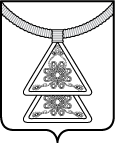 Глава Сельского поселения «Омский сельсовет» Заполярного района Ненецкого автономного округаПОСТАНОВЛЕНИЕот 5 мая 2023 года № 1О проведении публичных слушаний по проектуРешения Совета депутатов Сельского поселения«Омский сельсовет» Заполярного района Ненецкого автономного округа «О внесении изменений в Устав Сельского поселения «Омский сельсовет» Заполярного района Ненецкого автономного округа»Руководствуясь пунктом 4 статьи 78 Устава Сельского поселения «Омский сельсовет» Заполярного района Ненецкого автономного округа,  Порядком организации и проведения публичных слушаний в Сельском поселении «Омский сельсовет» Заполярного района Ненецкого автономного округа, утвержденным Советом депутатов Сельского поселения «Омский сельсовет» Заполярного района Ненецкого автономного округа от 26.05.2022 
№ 4, постановляю:Провести по инициативе главы Сельского поселения «Омский сельсовет» Заполярного района Ненецкого автономного округа публичные слушания по проекту Решения Совета депутатов Сельского поселения «Омский сельсовет» Заполярного района Ненецкого автономного округа «О внесении изменений в Устав Сельского поселения «Омский сельсовет» Заполярного района Ненецкого автономного округа».Для организации и проведения публичных слушаний создать организационный комитет  в составе: председатель:Михеева И.В. – депутат Совета депутатов Сельского поселения «Омский сельсовет» ЗР НАО;заместитель:Соловьева И.Н.. - депутат Совета депутатов Сельского поселения «Омский сельсовет» ЗР НАО;секретарь:Иванова Л.А. - специалист Администрации Сельского поселения «Омский сельсовет» ЗР НАО;         3.   Опубликовать проект Решения Совета депутатов муниципального образования  «Омский сельсовет» Ненецкого автономного округа «О внесении изменений и дополнений в Устав Сельского поселения «Омский сельсовет» Заполярного района Ненецкого автономного округа» в информационном бюллетене муниципального образования «Омский сельсовет»  для его обсуждения.   4.  Установить следующий порядок учета предложений по проекту указанного правового акта: 	    4.1. Граждане и юридические лица вправе вносить в Совет депутатов Сельского поселения «Омский сельсовет» ЗР НАО предложение по проекту решения «О внесении изменений в Устав Сельского поселения «Омский сельсовет» Заполярного района Ненецкого автономного округа» в течение 30 дней с даты его опубликования. Предложения представляются в письменном виде в двух экземплярах, один из которых регистрируется как входящая корреспонденция  Советом  депутатов Сельского поселения «Омский сельсовет» ЗР НАО, второй с отметкой о дате поступления возвращается лицу, внесшему предложения.     4.2. Учет предложений по проекту указанного правового акта ведется главой Сельского поселения «Омский сельсовет» ЗР НАО по мере их поступления.5.        Публичные слушания провести 02 июня 2023 года с 15 часов 00 минут в Администрации СП «Омский сельсовет» ЗР НАО, расположенной по адресу: село Ома, улица Механизаторов, дом 3. 6. Настоящее постановление вступает в силу после его официального опубликования (обнародования). Глава Сельского поселения«Омский сельсовет»                                                                           Ю.А. ТатариновЗаполярного района Ненецкого автономного округа